Goal: I can complete and submit assignments on time                  Name:_________________________Math Homework Week 10 Q3 (#1) Remember to do IXL Math a few times a week!Monday:Tuesday:Wednesday:Thursday:Friday:Ms.chris@academyoflit.org                         http://mschrisclassroom.weebly.com/Goal: I can complete and submit assignments on time                  Name:_________________________Math Homework Week 10 Q3 (#2) Remember to do IXL Math a few times a week!Monday:Tuesday:Wednesday:Thursday:Friday:Ms.chris@academyoflit.org                         http://mschrisclassroom.weebly.com/:  Show this number 3 different ways (ie. tally marks, coins, number bond, math    equation, etc)         25                                                             	                        	                  	Fill in the missing numbers (use your number grid to find the number on top/below; left/right).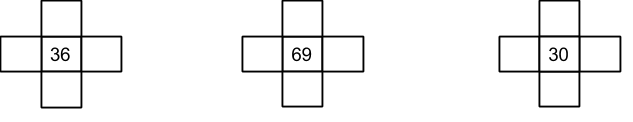 Build a tally chart with the following information.  The Leprechaun has 17 shamrocks, 10 pieces of gold, and 8 pieces of chocolate.Write a question about your graph:_____________________________________________________________________________   Complete Tens and Ones sheet on the back.IXL MathIn the Clouds sheet (be sure to watch the signs). Please do A-C Solve and explain your thinking: In the Clouds sheet (D and E)Draw and Multiply sheetIXL Math!